ObjectiveSignificanceBackground / TheoryMethod & ApparatusProcedureObservationsCalculationsResultsDiscussion / AnalysisConclusionsReferencesAppendixFor Official Use Only: Sub-title No.12345678910TotalCLO Focused:SO-KPI FocusedMax. Points:Points Obtained: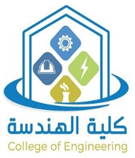 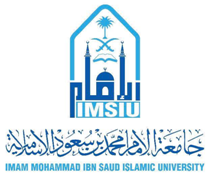 